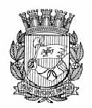 Publicado no D.O.C. São Paulo, 41, Ano 61, Sexta-feira.04 de Março de 2016Secretarias, Pág. 01PORTARIA 358, DE 3 DE MARÇO DE 2016FRANCISCO MACENA DA SILVA, Secretário do GovernoMunicipal, no uso da competência que lhe foi conferida peloDecreto 53.692, de 8.1.2013,RESOLVE:Exonerar, a partir de 11.03.2016, o senhor RAUL FERREIRADE ALMEIDA, RF 794.810.7, do cargo de Assistente Técnico I,Ref. DAS-09, da Supervisão Geral de Administração e Finanças,da Secretaria Municipal do Desenvolvimento, Trabalho eEmpreendedorismo, constante do Decreto 50.995/09 – AnexoII – Tabela A.SECRETARIA DO GOVERNO MUNICIPAL, aos 3 de marçode 2016.FRANCISCO MACENA DA SILVA, Secretário do GovernoMunicipal.Secretarias, Pág. 01DESENVOLVIMENTO,TRABALHOE EMPREENDEDORISMOGABINETE DO SECRETÁRIOCOORDENADORIA DE SEGURANÇA ALIMENTARE NUTRICIONALDESPACHO DO COORDENADORCOSAN – Expedição do Termo de Permissão de Uso CentralAbastecimento Pátio do Pari.2013-0.373.725-2A Coordenadoria de Segurança Alimentar e Nutricional –COSAN – RESOLVE: 1. DEFERIR o pedido de expedição do Termode Permissão de Uso para empresa Silvana Cristina Gabiel-MEdevidamente inscrita no CNPJ sob o nº 01.348.423/0001-60passará ser permissionária do Boxe nº 17/18 rua “G”, com áreade 24,20m² na Central de Abastecimento Pátio do Pari, paraoperar no ramo de comércio de hortifrutícula, com fundamentono Decreto nº 41.425/2001, Portaria nº 051/12–ABAST/SMSP,Portaria Intersecretarial 06/SMSP/SEMDET/2011, e Decreto nº54.597/2013, Decreto nº 56.399/2015 respeitando as disposiçõeslegais vigentes.2016-0.013.647-4SDTE/COSAN – SUPERVISÃO DE MERCADOS E SACOLÕES –REVOGAÇÃO DE PERMISSÃO DE USO – COMÉRCIO DE SUCOSE FUTAS LTDA. – 1.1 À vista das informações da Supervisão deMercados e Sacolões e dos demais elementos constantes dopresente, notadamente da manifestação da Assessoria jurídica,que acolho e adoto como razão de decidir, REVOGO, com fulcrono art. 25, do Decreto nº 41.425 de 27 de novembro de 2001 apermissão de uso outorgada à empresa COMÉRCIO DE SUCOSE FRUTAS LTDA., inscrita no CNPJ, sob nº 02.649.758/0001-80,que opera no boxe nº 04, do Mercado Municipal Paulistano,ressalvada a cobrança de eventuais débitos existentes.FUNDAÇÃO PAULISTANA DE EDUCAÇÃOE TECNOLOGIALICENÇA GESTANTE RGPSConcedo 120 dias de Licença Gestante nos termos da Portaria507/04 SGP, D.O.C. de 29/12/2004;44.299.215-4 Katia de Freitas de Oliveira de 18/02/2016a 16/06/2016Licitações, Pág.52DESENVOLVIMENTO,TRABALHOE EMPREENDEDORISMOGABINETE DO SECRETÁRIODESPACHO DO SECRETÁRIO2015-0.239.410-0SDTE - Aquisição de Certificado Digital – I – À vista doselementos de convicção contidos no presente, em especial asmanifestações da SGAF, SEOF, da pesquisa mercadológica e doparecer da Assessoria Jurídica desta Pasta, cujos fundamentosora acolho, com fulcro no artigo 24, inciso VIII, da Lei Federal8.666/93 atualizada, AUTORIZO a contratação com a empresaIMPRENSA OFICIAL DO ESTADO DE S/A, inscrita no CNPJsob o n° 48.066.047/0001-84, para aquisição de certificadodigital para esta Secretaria, pelo período de 12(doze) meses,nas condições e especificações constantes do Memorandonº. 026/2015/SDTE/SGAF e proposta comercial acostada nosautos, aceita pela administração, perfazendo o valor total de R$600,00 (seiscentos reais). II – Desta forma AUTORIZO a emissãoda nota de empenho, conforme previsto no Decreto Municipaln° 56.779/2016, que fixa normas referentes à execuçãoorçamentária e financeira para o exercício de 2016, onerandoa dotação 30.10.11.122.3024.2.100.3.3.90.39.00.00. III - Ematendimento a Portaria nº 043/2013/SDTE-Gab e do DecretoMunicipal 54.873/2014, designo o servidor Antonio Afonso deMiranda, RF 515.500.2 , para atuar como Gestor e Valdemar deMorais Silva, RF 793.234-1 para atuar como Fiscal.EXTRATO2013-0.258.474-6TERMO DE ADITAMENTO Nº 002/2016/SDTE ao Contrato nº001/2014/PMSP/SDTEContratante: Secretaria Municipal do Desenvolvimento,Trabalho e Empreendedorismo – SDTE.Contratada: ARK TEC GUARDA DE DOCUMENTOS LTDA.Objeto: Prorrogação contratualVigência: 12 (doze) meses a partir de 13 de fevereiro de 2016.Data da assinatura: 11/02/2016.Valor global: R$ 43.973,48 ( quarenta e três mil, novecentose setenta e três reais e quarenta e oito centavos ).Dotações Orçamentárias:30.10.11.333.3019.8.088.3.3.90.39.00.0030.10.12.366.3019.8.083.3.3.90.39.00.0030.10.11.334.3019.8.090.3.3.90.39.00.0030.10.11.122.3024.2.100.3.3.90.39.00.00Signatários: Artur Henrique da Silva Santos, pela contratante;Sidney Rivetti, pela contratada.DESPACHO SECRETÁRIA ADJUNTA2015-0.109.418-8SDTE – Pregão Eletrônico para Contratação de EmpresaEspecializada para a Prestação de Serviços de Prevenção eCombate a incêndio e pânico, por meio de brigada de bombeirosprofissionais civis. I – No exercício da competência queme foi atribuída pela Portaria 040/2013/SDTE-GAB, à vista doselementos de convicção constantes no presente, especialmentepela adjudicação do Senhor Pregoeiro, que ora acolho, HOMOLOGOo PREGÃO ELETRÔNICO Nº 001/SDTE/2016, que objetivoua contratação de empresa especializada na prestação deserviços de prevenção e combate a incêndio e pânico, por meiode Brigada de Bombeiros Profissionais Civis, para o imóvel denominadoPÁTIO DO PARI, tendo como vencedora do certamea empresa BK Consultoria e Serviços Ltda., inscrita no CNPJ/MFsob o nº 03.022.122/0001-77, perfazendo o valor mensal de R$117.697,40 (cento e dezessete mil, seiscentos e noventa e setereais e quarenta centavos), totalizando o valor anual global deR$ 1.412.368,80 (um milhão, quatrocentos e doze mil, trezentose sessenta e oito reais e oitenta centavos). II – Desta forma,AUTORIZO a emissão da Nota de Empenho, nos termos doDecreto Municipal n° 56.779/2016, que fixa normas referentesà execução orçamentária e financeira para o exercício de 2016,que onerará a seguinte dotação orçamentária: 30.10.08.605.3011.4.301.3.3.90.39.00.00, do presente exercício financeiro respeitandoo princípio da anualidade, observando, no que couber,as disposições das Leis Complementares nº 101/00 e 131/09,devendo, o restante das despesas serem consignadas em dotaçãoprópria do exercício vindouro. III - Em atendimento aoDecreto Municipal 54.873/2014 e Portaria nº 043/2013/SDTE/Gab., designo os servidores: Marcos Cesar Politi, RF nº 316.998-7 para atuar como Gestor titular e Pablo Daniel Ferreira, RF809.951-1 para gestor substituto; Wilian Neves Pereira, RF nº809.219-2 para atuar como fiscal e Cândido Gomes Pinheiro, RFnº 810.159-1 para atuar como Fiscal substituto.